Author NoteAbstractKeywords: .. (Last Name, Year). (Last Name, Year)FootnotesTablesTable 1Note: Figures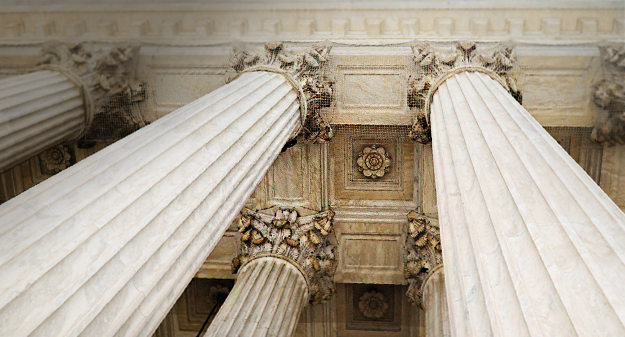 Figure 1. For more information about all elements of APA formatting, please consult the APA Style Manual, 6th Edition.